Publicado en Madrid el 03/04/2024 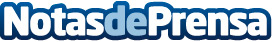 Trenes.com ofrece miles de billetes de tren OUIGO por 9€En un esfuerzo por democratizar el viaje en tren de alta velocidad, OUIGO España anuncia una oferta irresistible: billetes desde solo 9€ para viajar por todas sus rutas. Para no quedarse sin billete es necesario reservar lo antes posible, ya que la oferta es limitada y en algunas rutas ya se están agotando
Datos de contacto:Pere SallentC.E.O.911012425Nota de prensa publicada en: https://www.notasdeprensa.es/trenes-com-ofrece-miles-de-billetes-de-tren Categorias: Nacional Viaje Turismo http://www.notasdeprensa.es